Religious Education Year: 5   	Teacher: Mr McPhail		Week Beginning: 1st June 2020 Before the Holy Spirit came to the disciples, they were scared and worried about how to spread the Good News after Jesus had ascended into Heaven.During Pentecost, the Holy Spirit came to the disciples as flames which burned above their heads. The Holy Spirit gave gifts to the disciples, known as the fruits of the Holy Spirit. The fruits of the Holy Spirit are:love, joy, peace, longsuffering, kindness, goodness, faithfulness, gentleness, self-control.I would like you to consider how each of the fruits is useful in everyday life. Can you find (or draw) pictures and images which represent the fruits of the Holy Spirit in action?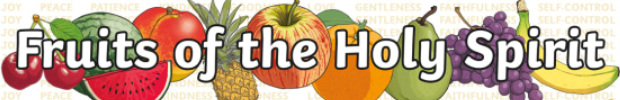 